от 24 апреля 2015 года								                 № 543Об утверждении административного регламента Комитета муниципального имущества и земельных ресурсов городского округа город Шахунья Нижегородской области по предоставлению муниципальной услуги "Предоставление в безвозмездное пользование муниципального имущества, находящегося в собственности городского округа  город Шахунья Нижегородской области, юридическим лицам в  соответствии с федеральным законодательством и законодательством Нижегородской области»В соответствии с Федеральным законом от 27.07.2010 N 210-ФЗ "Об организации предоставления государственных и муниципальных услуг», распоряжением Правительства Нижегородской области от 13.04.2012  года № 749-р «Об утверждении плана перевода предоставления в электронном виде государственных и муниципальных услуг (функций), не включенных в сводные перечни первоочередных государственных и муниципальных услуг, предоставляемых органами исполнительной власти субъектов Российской Федерации и органами местного самоуправления в электронном виде, а также услуг, предоставляемых в электронном виде учреждениями субъектов Российской Федерации и муниципальными учреждениями,  утвержденных распоряжением Правительства Российской Федерации от 17 декабря 2009 года 
N 1993-р», администрация городского округа город Шахунья Нижегородской области 
п о с т а н о в л я е т:1. Утвердить прилагаемый административный регламент Комитета муниципального имущества и земельных ресурсов городского округа город Шахунья Нижегородской области по предоставлению муниципальной услуги "Предоставление в безвозмездное пользование муниципального имущества, находящегося в собственности городского округа город Шахунья Нижегородской области, юридическим лицам в  соответствии с федеральным законодательством и законодательством Нижегородской области».2. Комитету муниципального имущества и земельных ресурсов городского округа город Шахунья Нижегородской области предоставлять муниципальную услугу в соответствии с настоящим Регламентом.3. Опубликовать настоящее постановление на официальном Интернет сайте администрации городского округа город Шахунья Нижегородской области.4. Настоящее постановление вступает в силу со дня его официального опубликования.5. Со дня вступления в силу настоящего постановления считать утратившим силу постановление администрации Шахунского района Нижегородской области от 06.05.2013  № 391 «Об утверждении административного регламента Комитета муниципального имущества и земельных ресурсов городского округа город Шахунья Нижегородской области по  предоставлению муниципальной услуги «Предоставление в безвозмездное пользование муниципального имущества, находящегося в собственности городского округа  город Шахунья Нижегородской области, юридическим лицам в  соответствии с федеральным законодательством и законодательством Нижегородской области».5. Контроль за исполнением настоящего постановления возложить на председателя Комитета муниципального имущества  из земельных ресурсов городского округа город Шахунья Нижегородской области.Глава администрации городскогоокруга город Шахунья								     В.И.Романюк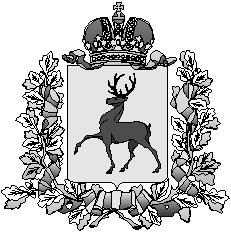 Администрация городского округа город ШахуньяНижегородской областиП О С Т А Н О В Л Е Н И Е